Warracknabeal Golf Club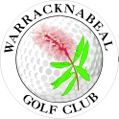 President: David [Ted] BaxterPh: 53981672 	Mob. 0409 603 922E-mail: tedbax17@gmail.com To 	Club Members08.10.2020Dear Members,We continue to deal with the COVID-19 restrictions but the good news is we are back playing competition and allowed to have 2 in a cart. Slowly we are gaining ground to return to the new normal which will develop between now and 2021.It is great to welcome our Summer members back into the fold as well as any new comers over the past six months. Having no other sport available has certainly seen a surge in golf numbers.Our club is learning to cope with the concept of being a ‘full volunteer’ club with one month plus already gone since Sean left us. The club is investigation options re a groundsman but our focus has been on the Spring and the needs of the grounds. Some great aspects are:Members are responding to forming teams re many aspects of the grounds ie greens maintenance, mowing teams, irrigation, bunkers, sprayAyden Roberts, Horsham Golf Club, has been excellent in his advice and direction re greens, machinery and irrigationSome aspects we are working on but taking time due to weather conditions, machinery and availability of volunteers. The most noticeable is the capeweed and clover which is growing madly and we will get there when the planets all line up!!If you have time yourself or know of someone who is capable and willing to assist in any minor or major aspect of the course maintenance, contact a committee member. For example, our bunkers are being well raked by a dedicated team but we need to whipper snip &/or weed as well in this area. We are very grateful to our volunteers and they are enjoying seeing the club do well but there is always room to assist. Volunteering can be very rewarding and good fun with a team of dedicated, fun loving people.Donations to the club continue during this challenging time and many thanks to those generous people. The latest was from our past Life member, Normie Ross. His family presented the club with a trailer, air compressor, lawn mower and ladder. All will be well used.Stage 3 restrictions are in place at present but recent changes include competition play, up to 4 players may play in a group and 2 in a cart is permitted. We are allowed to have up to fifty patrons seated [in tables of ten] outside and accessing the bar through the group’s nominated person to get the order. That is a big improvement for all. The clubhouse itself is still closed. But usual limits are masks must be worn, keep your 1.5m distance, wash your hands before & after the round, sanitise your hands. Other advice is on the white board at the clubhouse.Remember you may contact a Committee member with any ideas or queries.Yours in appreciation David BaxterPresident Warracknabeal Golf ClubNB don’t forget to read the newsletter which appears on our website and facebook. October’s is out now! NOTEAny symptoms re COVID-19 virus, please stay home and get tested as soon as possible. If tested, please wait for your results before re-visiting us. If positive notify David Baxter or Wendy Hewitt ASAP so our action plan may be put in place. Thank you.Warracknabeal Golf Club CommitteePresident: 	David Baxter; 			Vice-President: 	Bernie Naylor; 	Secretary: 	Ross Laycock; 			Treasurer: 	Dianne Marchment & Associates; 	Women’s President: Wendy Hewitt; 		Women’s Captain: 	Debby Barling; 	Men’s Captain: Dennis Murphy; 		House: 		Peter Barling; Catering: 	Shirley Liersch;		Grounds: 		Wayne George; 	Bowls: 		Brian Gunn;			Independent: 		Wayne Gove & Allan Ross